To Members of the Council: you are summoned to attend a meeting of Stratton Audley Parish Council on Wednesday 25th January 2023 at 7.00pm in the Red Lion Public house.  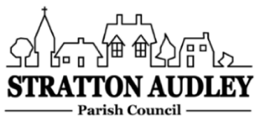 This meeting combines the cancelled meeting on 4th January and the scheduled meeting on 1 February.AGENDAApologies for absence – to receive apologies and to note reasons for absenceDeclarations of interest – to receive any declarations of interest from Councillors relating to items on the agenda, in accordance with the Council’s Code of ConductTo approve the minutes of the previous meetingUpdate on Previous Parish mattersNew VAS Speed warning signs; BM Experience Quarter Conditions; Beryl’s bench; Parking on village verges; Highways signs on A4421; EWR wildlife items; kids safety posters.FinanceTo consider invoices for paymentTo note the Council’s current financial positionTo agree the budget and parish precept for 2023/24Parish Matters not otherwise mentioned under section 4 above:Solar Farm update on Ronan Goss SurveyRoad Sweep update20 mph consultationChristmas activities reportOCC/EWR road reparations updatePlans for celebration of the CoronationCommunity fund idea to improve path by west-end of pondPlanning –Any registered planning applications at the time of the meeting including;22/03396/F    Planning Application for housing by Hunt Kennels – Parking spacesReport from Meetings – Items for information or next Agenda only – all items for the next agenda to be submitted to the Clerk as soon as possible please.The date of the next meeting:1st March 2023Anne Davies, Clerk to the Council 6 Greystones Court, Kidlington Oxon OX51AR	strattonaudley.parishclerk@gmail.com22/03873/FLand North And Adjacent To Mill Lane Stratton AudleyInstallation and operation of a renewable energy generating station comprising ground-mounted photovoltaic solar arrays and battery-based electricity storage containers together with a switchgear container, inverter/transformer units, Site access, internal access tracks, security measures, access gates, other ancillary infrastructure and landscaping and biodiversity enhancements.